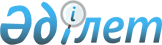 О внесении изменения в решение маслихата Мамлютского района Северо-Казахстанской области от 25 декабря 2017 года № 23/3 "О бюджете города Мамлютка Мамлютского района Северо-Казахстанской области на 2018-2020 годы"Решение маслихата Мамлютского района Северо-Казахстанской области от 30 марта 2018 года № 27/2. Зарегистрировано Департаментом юстиции Северо-Казахстанской области 18 апреля 2018 года № 4667
      В соответствии со статьей 106 и 109-1 Бюджетного кодекса Республики Казахстан от 4 декабря 2008 года, подпунктом 1) пункта 1 статьи 6 Закона Республики Казахстан от 23 января 2001 года "О местном государственном управлении и самоуправлении в Республике Казахстан" маслихат Мамлютского района Северо-Казахстанской области РЕШИЛ:
      1. Внести в решение маслихата Мамлютского района Северо-Казахстанской области от 25 декабря 2017 года № 23/3 "О бюджете города Мамлютка Мамлютского района Северо-Казахстанской области на 2018-2020 годы" (зарегистрировано в Реестре государственной регистрации нормативных правовых актов под № 4503, опубликовано 24 января 2018 года в эталонном контрольном банке нормативных правовых актов Республики Казахстан в электронном виде), следующее изменение:
      приложение 1 к указанному решению изложить в новой редакции согласно приложению к настоящему решению.
      2. Настоящее решение вводится в действие с 1 января 2018 года. Бюджет города Мамлютка Мамлютского района Северо-Казахстанской области на 2018 год
      Продолжение таблицы
					© 2012. РГП на ПХВ «Институт законодательства и правовой информации Республики Казахстан» Министерства юстиции Республики Казахстан
				
      Председатель сессии маслихата Мамлютского района
Северо-Казахстанской области 
Секретарь маслихата Мамлютского района
Северо-Казахстанской области 

К. КасеновР. Нурмуканова
Приложение 
к решению маслихата Мамлютского района 
Северо-Казахстанской области 
от 30 марта 2018 года № 27/2Приложение 1к решению маслихата Мамлютского района Северо-Казахстанской области от 25 декабря 2017 года № 23/3
Категория
Класс
Подкласс
Наименование
Сумма, тысяч тенге
1
2
3
4
5
1) Доходы
42696
1
Налоговые поступления
27024
01
Подоходный налог
11333
2
Индивидуальный подоходный налог
11333
04
Налоги на собственность
15691
1
Налоги на имущество
561
3
Земельный налог
4280
4
Налог на транспортные средства 
10850
2
Неналоговые поступления
174
01
Доходы от государственной собственности
174
5
Доходы от аренды имущества, находящегося в государственной собственности
174
4
Поступления трансфертов
15498
02
Трансферты из вышестоящих органов государственного управления
15498
3
Трансферты из районного (города областного значения) бюджета
15498
Функциональная группа
Администратор
Программа
Наименование
Сумма, тысяч тенге
1
2
3
4
5
2) Затраты
42 696
01
Государственные услуги общего характера
24436
124
Аппарат акима города районного значения, села, поселка,сельского округа
24436
001
Услуги по обеспечению деятельности акима города районного значения, села, поселка, сельского округа
24436
022
Капитальные расходы государственного органа
823
07
Жилищно-коммунальное хозяйство
9760
124
Аппарат акима города районного значения, села, поселка, сельского округа
9760
008
Освещение улиц в населенных пунктах
9947
010
Содержание мест захоронений и погребение безродных 
60
011
Благоустройство и озеленение населенных пунктов
3230
12
Транспорт и коммуникации
4200
124
Аппарат акима города районного значения, села, поселка, сельского округа
4200
013
Обеспечение функционирования автомобильных дорог в городах районного значения, селах, поселках, сельских округах
4200
3) Сальдо по операциям с финансовыми активами
0
приобретение финансовых активов
0
поступления от продажи финансовых активов государства
0
4) Дефицит (профицит) бюджета
0
5) Финансирование дефицита (использование профицита ) бюджета
0
Используемые остатки бюджетных средств
0